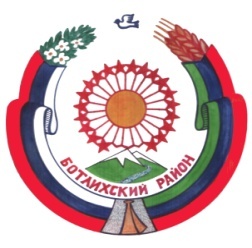 РЕСПУБЛИКА ДАГЕСТАНСОБРАНИЕ ДЕПУТАТОВ МУНИЦИПАЛЬНОГО РАЙОНА «БОТЛИХСКИЙ РАЙОН»368970; БотлихС.2, р.2от 09.11.15г.Р Е Ш Е Н И Евторой сессии Собрания депутатов муниципального района «Ботлихский район» от 09.11.2015г.Об освобождении от занимаемых должностейБалдугова Л.М. и Шамилова И.Ш.В связи с истечением срока действия контрактов освободить от занимаемых должностей в соответствии со статьей 79 Трудового кодекса РФ:- главу администрации МР «Ботлихский район» Балдугова Лабазангаджи Магомедаминовича;- председателя контрольно-счетной палаты МР «Ботлихский район» Шамилова Ибрагима Шамиловича.2. Установить, что в соответствии с Уставом МР «Ботлихский район» полномочия главы администрации МР «Ботлихский район» осуществляет глава МР «Ботлихский район».3. Возложить обязанности председателя контрольно-счетной палаты МР «Ботлихский район» временно на инспектора-ревизора контрольно-счетной палаты МР «Ботлихский район» Мусалаева Расула Алиевича с выплатой надбавки за совмещение должностей в размере разницы в зарплате.4. Настоящее решение вступает в силу со дня его принятия.Председатель Собрания                                                         М. Омаров